xxx集团文件《培训讲师晋级评定标准（试行）》二〇一九年八月十九日xxx集团规章制度签发表编号：SS-ZB-ZJL-15-006xxx集团文件集团总字[2015]第006号集团培训讲师评定标准 第一章 目的第一条 为了促进xxx集团（以下简称集团）战略目标的达成，结合《集团薪酬管理制度》和《集团绩效管理制度》对于培训讲师绩效薪酬的规定，完善对培训讲师的技能评估，特制定本制度。 第二章 原则第二条 集团建设初期，广纳贤才，为实现公平、公正、公开的绩效薪酬，集团采取“同岗同酬、同岗不同酬”的原则，充分认可员工因技能的差异而享受不同的技能工资。第三章 培训讲师分级    第三条 讲师分级：集团将培训讲师分为四个级别，分别是专家顾问级、资深讲师级、管理实践级、督导培训级；同一级别根据讲师能力差异，设置成一级讲师和二级讲师，详见表一：表一：讲师分级表第四章 培训讲师的职责第四条 培训讲师的职责：研发课程：能结合集团需要，独立研发课程，并进行授课或传授；授课技能：能独立授课；能合理运用不同的培训方式，有效开展培训；培训执行：能制定培训计划，根据培训计划执行培训目标；课程复制：能复制并能熟练讲授非自己所研发课程；活动策划：能独立策划一场活动，拥有策划能力；活动组织：能根据活动要求组织活动，并很好的控场；团队管理：拥有团队建设及团队管理能力，引领团队稳定向前发展；绩效管理：结合团队发展，熟练应用绩效管理工具，促进绩效目标达成； 培训满意度：通过培训的执行，员工对于课程的满意度；其他事项；第五条 不同层级的培训讲师，掌握培训技能技巧的程度不同，考核评分分数也不尽相同，集团采用分数制考核评定方式，总分200分制，1为最低分，200为最高分，110分为定级考核及格分即督导培训级最低分。根据分数差异性、递增性，匹配讲师级别的层级，形成培训讲师考核分数定级表。详见表二：表二：培训讲师考核分数定级表备注：如督导培训级讲师为初始职级，其分数段为110-135分，其中二级督导培训级讲师评定分数结果为110-125分（含125分）。一级督导培训级评定分数结果为125-135分（含135分）。所有分数相交段，均就低不就高。第五章 评级标准第六条 培训讲师评级标准根据培训讲师职能及培训讲师授课技巧评定。评级标准如下： 评定条件：入职满一个月且无违反公司制度的培训讲师。	（二） 评定方式：培训讲师评定以讲授《XXX-晋级报告》为蓝本，以讲授、情景模拟、专业问答为依托。综合考评培训讲师的舞台呈现能力、讲授能力、管理能力及活动组织策划能力。（三） 评定内容：评定内容分为五部分：课程研发讲授、课程复制、活动策划组织、团队管理协作、专业问答。（四）评定周期：人力资源部每一季度组织召开一次晋级会议。若有时间的调整，届时以人力资源部发出公告通知为准。（五） 评定规则：培训讲师评定标准计算方式为培训小组独立评分汇总，合计总分加权计算为最终分数结果。分数达到各级别规定最低分值方可晋级。（六）评定小组：1. 评定小组成员构成：生活在线集团执委会代表、生活在线人力资源经营管理中心代表、xxx集团代表、生活在线子集团代表等（执行管理层以上人员）。2. 评审原则：公平、公正、公开。3. 评审人数：6-8人。（七） 评定会议各板块人员职责：为了控制培训讲师评定会议流程，更有效合理开展评定工作，各部门职责分工如下。详见表三：表三：培训讲师评定会议职责分工表（八）升降标准：培训讲师晋级或降级仅能逐级升降，不能越级升降。例：培训讲师位于二级督导培训讲师，仅能晋级为一级督导培训讲师。培训讲师位于一级督导培训讲师，仅能降级为二级督导培训讲师。第六章 评定流程第七条 培训讲师晋级评定需要召开评定报告会议。第八条 为保证整个培训讲师晋级会议正常召开，完善各个部门工作流程，确保会议期间无纰漏，特书写培训讲师评定流程，详见图一图一：xxx集团培训讲师评定流程为保证每个环节清楚明了，特阐述整个评审流程，以供参考。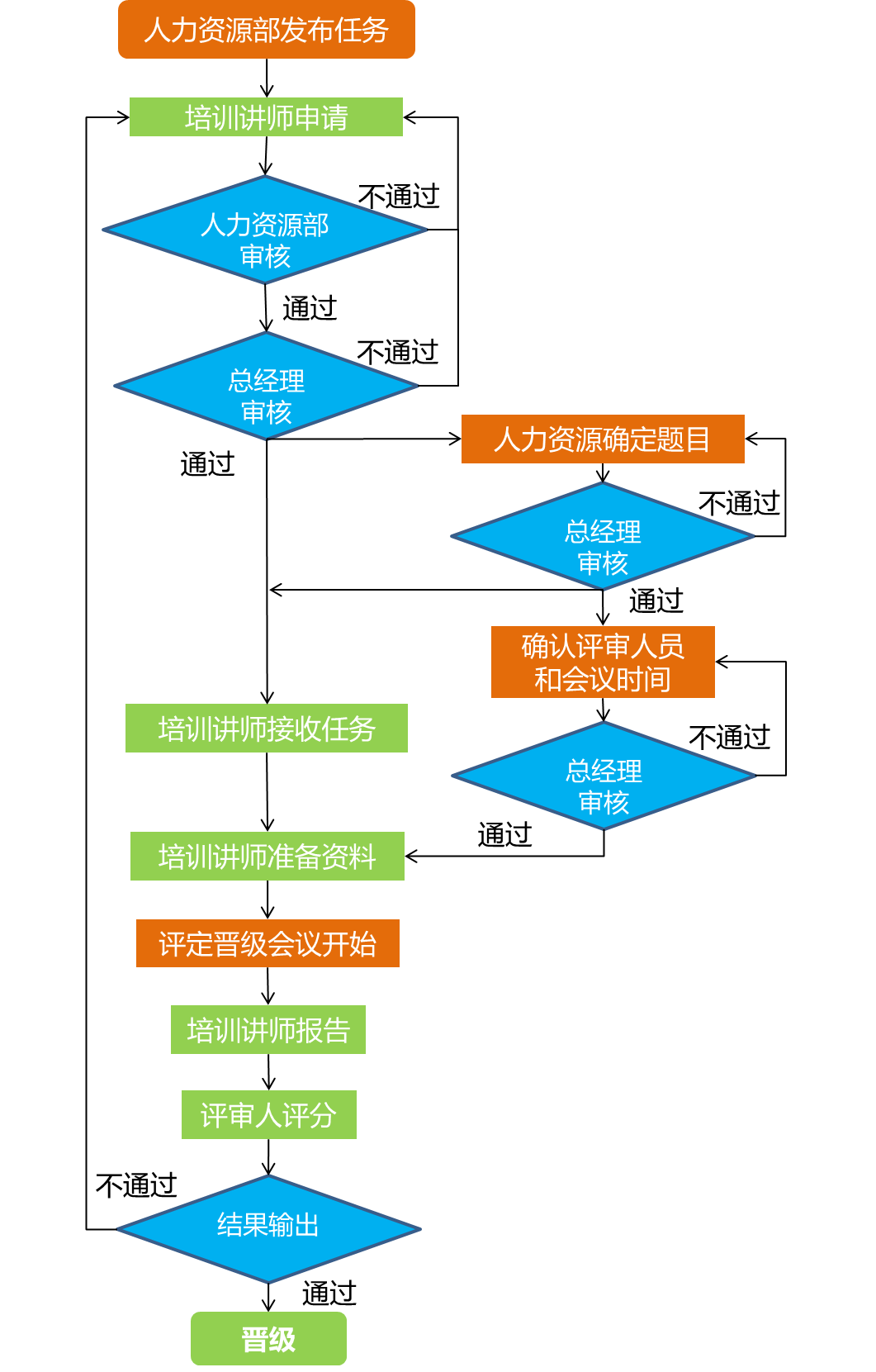 （一） 培训讲师须填写《培训讲师晋级申请表》，人力资源团队准备培训讲师相关资料并提交集团总经理审核。（二） 审核通过，培训讲师接收到申请结果，人力资源团队下发任务内容，培训讲师准备晋级评定资料。（三） xxx集团人力资源团队确定晋级时间.邀请评审人员和会场选定。（四） xxx集团人力资源团队安排会场布置并主持召开会议，培训讲师呈现晋级报告。（五） 评审会议具体评定流程及内容：课程研发讲授——课程复制简述及讲授——活动策划组织问题回答——团队管理协作问题回答——专业提问及回答——评审小组评分——集团人力资源团队审核。评分结果于当场宣布，一周内公示。整个评定会议每人评定时间约为45分钟，具体时间详见会议流程。第九条 培训讲师晋级成功。须进行薪资调整流程，由xxx集团人力资源部及总经理审核通过，正式成为xxx该职级培训讲师。第八章 培训讲师降级原则第十条 为规范员工行为，完成工作任务.确保公司正常有序运营。防止员工无组织无纪律，扰乱公司氛围。制定降级原则。出现以下事项，即降级。（一） 在职期间，违反公司规章制度或重大纪律而进行通报批评，对公司造成较坏影响者。（二） 蓄意诋毁公司声誉，有侵占公司利益意图，经核实确认无误者。（三） 在职期间，不服从集团合理安排。或缺少团队精神，因不团结而影响工作的行为。经绩效面谈后，无改变者。由总经理确认后人力资源部下发书面通知确认降级。（四） 考核期间，无故旷工者（一经发现，核实无误后立即降级）。（五） 绩效考核周期内，受过1次及以上书面处分，且无悔改者。（六） 绩效考核周期内，季度累计出现2次中.差的绩效评级；半年内累计出现3次中.差绩效评级的员工。并经过绩效面谈和绩效改进后，仍然无改变提升。（七） 绩效考核周期内，每月课时完成率未达90%，或季度课时完成率未达到上级要求者（季度课时完成率由总经理审核制定）。如因客观原因月度课时未达标者，顺延一个月进行考核统计。（八） 考核期间，完成公司安排任务率，季度累积2次本职工作完成率小于90%（信息来源为工作日志及直属上级评分）。第十一条 培训讲师考核期（每半年一次评审）内确认无法担任晋级后职级者，确认降级者。可在下次人力资源部通知晋级评定会议时重新申请晋级。出现情节严重者（犯有重大处分或累积旷工达3次者）须延迟一年申请。第九章 附则 	第十二条 本制度的解释权归集团人力资源部。本制度自颁布之日起生效。集团人力资源部拥有本制度的制订.修改.废除的权利。	第十三条 附表：表-1 《xxx集团培训讲师晋级申请表》表-2 《xxx集团XXX培训讲师晋级报告PPT》表-3 《xxx集团培训讲师晋级（职能职责）评定表》表-4 《xxx集团培训讲师晋级（授课能力）评定表》                                                       xxx集团                                                    二〇一九年八月十九日制度名称《培训讲师晋级评定标准（试行）》文件编号xxx集团总字[2015]第006号版本修订第二版拟颁布时间2015-08-27拟颁布范围xxx集团起草人总经理意见级别专家顾问级专家顾问级资深讲师级资深讲师级管理实践级管理实践级督导培训级督导培训级等级一级二级一级二级一级二级一级二级   级别职能专家顾问级专家顾问级资深讲师级资深讲师级管理实践级管理实践级督导培训级督导培训级   级别职能一级二级一级二级一级二级一级二级研发课程185-200175-185165-175155-165145-155135-145125-135110-125部门或人员职责具体工作事项总经理对重要事件审核批复；1.审核培训讲师晋级资格；
2.确认会议时间及地点；
3.确认评审小组名单；培训讲师准备晋级相关资料（PPT），熟悉授课内容；1.研发课件；
2.练习课件（研发课程及复制的课程）；
3.对固定问题的回答准备；人力资源团队负责事务性工作及负责整个会议的流程，保证会议正常进行；1.提交培训讲师晋级申请表；
2.提交会议时间，评审小组名单；
3.评审小组邀约，会场布置；
4.会议流程控制，核算结果；
5.公布结果，公示结果；评审人员对培训讲师的授课及对问题的回答进行客观性评分；1.培训讲师晋级（授课能力）评定表评分；
2.培训讲师晋级（职能职责）评定表评分；